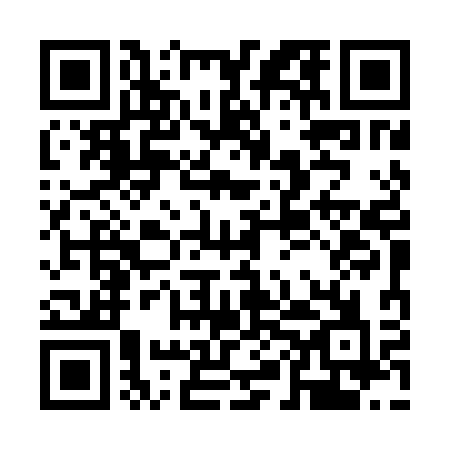 Ramadan times for Mokracz, PolandMon 11 Mar 2024 - Wed 10 Apr 2024High Latitude Method: Angle Based RulePrayer Calculation Method: Muslim World LeagueAsar Calculation Method: HanafiPrayer times provided by https://www.salahtimes.comDateDayFajrSuhurSunriseDhuhrAsrIftarMaghribIsha11Mon4:134:136:0411:523:455:415:417:2512Tue4:114:116:0211:523:475:425:427:2713Wed4:084:086:0011:513:485:445:447:2914Thu4:064:065:5811:513:505:465:467:3115Fri4:044:045:5511:513:515:475:477:3316Sat4:014:015:5311:513:525:495:497:3517Sun3:593:595:5111:503:545:515:517:3718Mon3:563:565:4911:503:555:535:537:3819Tue3:533:535:4611:503:565:545:547:4020Wed3:513:515:4411:493:585:565:567:4221Thu3:483:485:4211:493:595:585:587:4422Fri3:463:465:4011:494:005:595:597:4623Sat3:433:435:3711:494:026:016:017:4824Sun3:403:405:3511:484:036:036:037:5025Mon3:383:385:3311:484:046:046:047:5226Tue3:353:355:3011:484:066:066:067:5427Wed3:323:325:2811:474:076:086:087:5628Thu3:303:305:2611:474:086:096:097:5829Fri3:273:275:2411:474:096:116:118:0030Sat3:243:245:2111:464:116:136:138:0331Sun4:214:216:1912:465:127:147:149:051Mon4:194:196:1712:465:137:167:169:072Tue4:164:166:1512:465:147:187:189:093Wed4:134:136:1212:455:157:197:199:114Thu4:104:106:1012:455:177:217:219:135Fri4:074:076:0812:455:187:237:239:166Sat4:044:046:0612:445:197:247:249:187Sun4:024:026:0312:445:207:267:269:208Mon3:593:596:0112:445:217:287:289:229Tue3:563:565:5912:445:237:297:299:2510Wed3:533:535:5712:435:247:317:319:27